Уважаемая госпожа, 
уважаемый господин,Имею честь сообщить вам, что Международный союз электросвязи (МСЭ) организует семинар-практикум "Тенденции в области будущих технологий к 2030 году", который пройдет с 24 по 25 июля 2023 года в штаб-квартире МСЭ в Женеве, Швейцария. После семинара-практикума будут проведены собрания РГ 1/13, РГ 2/13 и РГ 3/13, которые состоятся 26 июля 2023 года. Непосредственно перед семинаром-практикумом состоится собрание Группы Докладчика по Вопросу 16/13, которое будет организовано в том же месте 17−21 июля 2023 года. Более подробная информация размещена на домашней странице ИК13 по адресу: https://www.itu.int/en/ITU-T/studygroups/2022-2024/13.2	Многие заинтересованные стороны в области электросвязи, в том числе академические организации, операторы, поставщики и регуляторные органы, в настоящее время участвуют в деятельности МСЭ и других организаций по разработке стандартов, альянсов и консорциумов, государственных и частных исследованиях в целях определения технологических тенденций и концепций технической оценки IMT-2030, веб-технологий следующего поколения, квантовых сетей, а также детерминированной связи и услуг на период до 2030 года и далее. Цель семинара-практикума – дать обзор выявленных будущих технологий, которые появятся до 2030 года, представить основные текущие и будущие виды деятельности, обменяться мнениями и выводами, а также обсудить будущие вопросы в сфере стандартизации. 3	Открытие семинара-практикума состоится в 09 час. 30 мин. 24 июля 2023 года. Подробная информация относительно зала заседаний будет предоставлена при входе в место проведения собрания. Семинар-практикум будет проводиться только на английском языке. На семинаре-практикуме будет обеспечена возможность дистанционного участия.4	В семинаре-практикуме могут принять участие Государства – Члены МСЭ, Члены Секторов МСЭ, Ассоциированные члены МСЭ и Академические организации – Члены МСЭ, а также любое лицо из страны, являющейся Членом МСЭ, которое пожелает внести свой вклад в работу. К таким лицам относятся также члены международных, региональных и национальных организаций.5	Вся соответствующая информация, относящаяся к семинару-практикуму, в том числе проект программы, порядок дистанционного участия, подробная информация о регистрации и т. д. будет доступна на веб-сайте мероприятия по адресу: https://www.itu.int/en/ITU-T/Workshops-and-Seminars/2023/0724/Pages/default.aspx. Веб-страница мероприятия будет регулярно обновляться по мере появления дополнительной информации. Участникам предлагается периодически проверять веб-страницу на предмет обновленной информации.6	В зонах расположения основных конференц-залов МСЭ имеются средства беспроводной ЛВС, которыми смогут воспользоваться делегаты. Подробная информация представлена на веб-сайте МСЭ-Т (https://www.itu.int/ITU-T/edh/faqs-support.html).7	Ряд гостиниц в Женеве предлагают льготные тарифы для делегатов, участвующих в собраниях МСЭ, и предоставляют карту, которая обеспечивает бесплатный доступ к системе общественного транспорта Женевы. Список соответствующих гостиниц и руководство по запросу скидки содержатся по адресу: https://itu.int/travel/.8	Для того чтобы БСЭ могло предпринять необходимые действия в отношении организации семинара-практикума, был бы признателен за регистрацию с использованием онлайновой формы, доступной на веб-сайте, в максимально короткие сроки. Просьба также принять к сведению, что предварительная регистрация участников семинаров-практикумов носит обязательный характер и проводится только в онлайновом режиме. Участие в семинаре-практикуме является бесплатным и открытым для всех.9	Хотел бы напомнить вам о том, что для въезда в Швейцарию и пребывания в ней в течение любого срока гражданам некоторых стран необходимо получить визу. Визу следует запрашивать не менее чем за четыре (4) недели до даты начала семинара-практикума и получать в учреждении (посольстве или консульстве), представляющем Швейцарию в вашей стране, или, если в вашей стране такое учреждение отсутствует, в ближайшем к стране выезда.В случае возникновения трудностей для Государств – Членов МСЭ, Членов Секторов, Ассоциированных членов или Академических организаций – Членов МСЭ и на основании официального запроса, представленного ими в БСЭ, Союз может обратиться в компетентные органы Швейцарии, с тем чтобы содействовать в получении визы, но только не позднее указанного четырехнедельного срока. Соответствующие запросы следует направлять путем проставления отметки в соответствующей графе регистрационной формы, которая заполняется не менее, чем за четыре недели до мероприятия. Запросы следует направлять в Секцию поездок МСЭ (travel@itu.int) с пометкой "визовая поддержка".С уважением,(подпись)Сейдзо Оноэ
Директор 
Бюро стандартизации электросвязи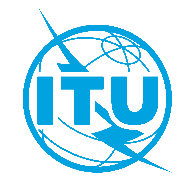 Международный союз электросвязиБюро стандартизации электросвязиМеждународный союз электросвязиБюро стандартизации электросвязиЖенева, 30 мая 2023 годаЖенева, 30 мая 2023 годаОсн.: Циркуляр 103 БСЭКому:−	Администрациям Государств – Членов Союза;−	Членам Сектора МСЭ-Т;−	Ассоциированным членам МСЭ-Т;−	Академическим организациям − Членам МСЭ;Копии:−	Председателям и заместителям Председателей исследовательских комиссий МСЭ-Т;−	Директору Бюро развития электросвязи;−	Директору Бюро радиосвязи;−	Руководителям региональных отделений МСЭКому:−	Администрациям Государств – Членов Союза;−	Членам Сектора МСЭ-Т;−	Ассоциированным членам МСЭ-Т;−	Академическим организациям − Членам МСЭ;Копии:−	Председателям и заместителям Председателей исследовательских комиссий МСЭ-Т;−	Директору Бюро развития электросвязи;−	Директору Бюро радиосвязи;−	Руководителям региональных отделений МСЭТел.:+41 22 730 5828Кому:−	Администрациям Государств – Членов Союза;−	Членам Сектора МСЭ-Т;−	Ассоциированным членам МСЭ-Т;−	Академическим организациям − Членам МСЭ;Копии:−	Председателям и заместителям Председателей исследовательских комиссий МСЭ-Т;−	Директору Бюро развития электросвязи;−	Директору Бюро радиосвязи;−	Руководителям региональных отделений МСЭКому:−	Администрациям Государств – Членов Союза;−	Членам Сектора МСЭ-Т;−	Ассоциированным членам МСЭ-Т;−	Академическим организациям − Членам МСЭ;Копии:−	Председателям и заместителям Председателей исследовательских комиссий МСЭ-Т;−	Директору Бюро развития электросвязи;−	Директору Бюро радиосвязи;−	Руководителям региональных отделений МСЭФакс:Эл. почта:+41 22 730 5853tsbevents@itu.intКому:−	Администрациям Государств – Членов Союза;−	Членам Сектора МСЭ-Т;−	Ассоциированным членам МСЭ-Т;−	Академическим организациям − Членам МСЭ;Копии:−	Председателям и заместителям Председателей исследовательских комиссий МСЭ-Т;−	Директору Бюро развития электросвязи;−	Директору Бюро радиосвязи;−	Руководителям региональных отделений МСЭКому:−	Администрациям Государств – Членов Союза;−	Членам Сектора МСЭ-Т;−	Ассоциированным членам МСЭ-Т;−	Академическим организациям − Членам МСЭ;Копии:−	Председателям и заместителям Председателей исследовательских комиссий МСЭ-Т;−	Директору Бюро развития электросвязи;−	Директору Бюро радиосвязи;−	Руководителям региональных отделений МСЭПредмет:Семинар-практикум МСЭ "Тенденции в области будущих технологий к 2030 году" (Женева, Швейцария, 24−25 июля 2023 г.)Семинар-практикум МСЭ "Тенденции в области будущих технологий к 2030 году" (Женева, Швейцария, 24−25 июля 2023 г.)Семинар-практикум МСЭ "Тенденции в области будущих технологий к 2030 году" (Женева, Швейцария, 24−25 июля 2023 г.)